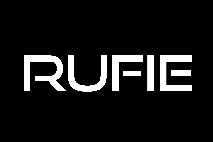 REGLEMENT Watch Me Drive Tour 20-23 april 2023Door het invullen en verzenden van het inschrijvingsformulier bevestigt elke deelnemer het formulier volledig gelezen en begrepen te hebben en akkoord te gaan met hetgeen is opgenomen en op de hoogte te zijn van het reglement van deze Tour.Elke deelnemer verbindt zich ertoe dat de persoonsgegevens die zijn opgegeven bij de inschrijving juist en volledig zijn. RUFIE events behoudt zich het recht voor om de bestelling te weigeren of te annuleren in geval van verdenking van fraude.De inschrijving wordt definitief door 100% van de deelnameprijs te betalen. U wordt geacht 100% van de deelnameprijs te betalen bij het moment van de inschrijving. Breng je als bestaande RUFIE-klant nieuwe klanten aan, bijv. een bevriend koppel dan krijg je een korting op je eigen inschrijfgeld van 40 euro pp. Bij inschrijving van een single door je toedoen, 40 euro.Voor de betaling gebruik je volgende bankgegevens van RUFIE: KBC, rekening op naam van Alain Heggerick, IBAN : BE85 7310 3817 2606, BIC : KREDBEBBNadat aan alle inschrijfvoorwaarden is voldaan, ontvangt elke deelnemer een schriftelijke bevestiging.Aan een annulatie om persoonlijke redenen door de klant zijn kosten verbonden afhankelijk van het tijdstip van de annulatie. Tot 15 maart 2023 kan gratis geannuleerd worden. Voor elke annulatie vanaf 16 maart 2023 wordt geen inschrijfgeld terugbetaald. Het is altijd aan te raden reis- en annuleringsverzekering af te sluiten, ongeacht de situatie. Er moet wel een duidelijk onderscheid gemaakt worden tussen annulatie om persoonlijke redenen en annulatie als gevolg van Covid-19. In het geval de Tour niet kan doorgaan door maatregelen van overheidswege, dan zal RUFIE met de hotels een herboeking naar latere datum bekijken. Indien dit niet mogelijk is, zal overgegaan worden tot annulatie van de Tour. Op basis van de Wet op de Reisovereenkomst vergoedt RUFIE geen kosten ná de oorspronkelijke terugreisdatum, mocht u in uw hotel in quarantaine worden geplaatst. RUFIE events organiseert geen race. Iedere deelnemer is verplicht om zich aan de geldende verkeersregels te houden. Weddenschappen zijn verboden. RUFIE events behoudt zich het recht om iemand uit de Tour te zetten en/of uit te sluiten voor toekomstige events.RUFIE kan wijzigingen in de programmering aanbrengen indien zij door overmacht daartoe genoodzaakt is (onvoorziene omstandigheden zoals manifestaties, weersomstandigheden, wegenwerken, stakingen e.d.).  RUFIE kan de programmatie moeten wijzigen wanneer er sprake is van onvoorziene omstandigheden die redelijkerwijs van invloed kunnen zijn op de kwaliteit en/of uitvoering van of de veiligheid tijdens de reis. Er geldt daarbij geen recht op restitutie van de gelden. Er zal gezocht worden naar een alternatief en gelijkwaardig programma. Bij onvoldoende inschrijvingen zal de Tour niet doorgaan en zal RUFIE de reeds ingeschreven deelnemers hiervan tijdig verwittigen en overgaan tot terugbetaling van het inschrijvingsgeld.Elke chauffeur moet minimum 18 jaar zijn en over een geldig rijbewijs beschikken.Elke deelnemer garandeert dat de auto waarmee wordt deelgenomen aan deze Tour technisch volledig in orde is en voldoende verzekerd is. RUFIE events voorziet geen pechverhelping tijdens de Tour. Het is daarom aangeraden om zelf aangesloten te zijn bij een pechverhelpingsdienst.Wanneer een hulpdienst, pechdienst, pechservice of welke vorm van verzekering en/of service weigert te helpen tijdens het evenement dan kan de organisatie hiervoor nimmer aansprakelijk worden gesteld.Elke deelnemende wagen wordt verondersteld te beschikken over een goed werkende en actuele GPS, hetzij mobiel of ingebouwd. De deelnemers worden geacht in staat te zijn om een GPS vlot te kunnen bedienen, teneinde op een zelfstandige manier de eindbestemming te bereiken.In het geval een deelnemer niet op bestemming geraakt, is het aan de deelnemer om de organisatie RUFIE te verwittigen, zodat de hele groep niet nodeloos moet wachten. Kosten gerelateerd aan uitvallen zijn nooit verhaalbaar op de organisatie.Wanneer een verzekeraar een schade weigert uit te keren die door de deelnemer tijdens het evenement is opgelopen kan de organisatie hiervoor nimmer aansprakelijk worden gesteld.De organisatie wijst elke verantwoording en elke verplichting af voor elk ongeval dat voor, tijdens of na het evenement wordt veroorzaakt door of aan de deelnemers, hun auto’s of meegevoerde voorwerpen.In geval van overmacht is RUFIE events gerechtigd af te zien van het organiseren van de Tour. Er is sprake van overmacht als de organisatie van het evenement inspanningen van RUFIE events  verlangt die niet van haar gevergd kunnen worden. Er is bijvoorbeeld sprake van overmacht in de volgende situaties: mobilisatie, oorlog, molest, werkstaking, beperkende- en of verbiedende overheidsmaatregelen, natuurrampen en nationale rouwdag.RUFIE events is niet aansprakelijk voor onvoorziene gebeurtenissen zoals nieuwe reglementeringen of verordeningen, ongevallen, epidemieën, oorlog enz., voorbeelden waarvan de opsomming niet beperkend is, zodat ook extra vervoers- of verblijfkosten voor rekening van de reiziger zijn.De organisatie heeft het recht een inschrijving, zonder vermelding van reden, af te wijzen.Door deelname aan de Tour stemt elke deelnemer toe met foto’s en/of filmmateriaal waarin hij/zij voorkomt. Dit materiaal kan verwerkt worden in een reportage, fotoalbum, etc. Hierbij doet elke deelnemer afstand van zijn recht op privacy en geeft RUFIE events de toestemming om dit materiaal te gebruiken.Elke deelnemer gaat ermee akkoord dat generwijze er een reproductie, funding, investering plaatsvindt van een event van RUFIE events. Het is niet toegestaan om communicatie, documenten, opdrachten, handboeken of welke documenten van de organisatie dan ook, te publiceren en/of te reproduceren en/of te gebruiken voor welke andere toepassing en/of evenement dan ook. Niet-naleving zal de organisatie beantwoorden met gerechtelijke stappen. De relatie tussen de deelnemer en RUFIE events is enkel onderworpen aan de Belgische wetgeving. In geval van geschil zijn alleen de rechtbanken van het gerechtelijk arrondissement van Gent bevoegd. Partijen aanvaarden in hun onderlinge relaties uitdrukkelijk elektronische middelen (e-mail, sms…) als bewijsmiddel.In alle gevallen waarin dit reglement niet voorziet, beslist de organisatie.